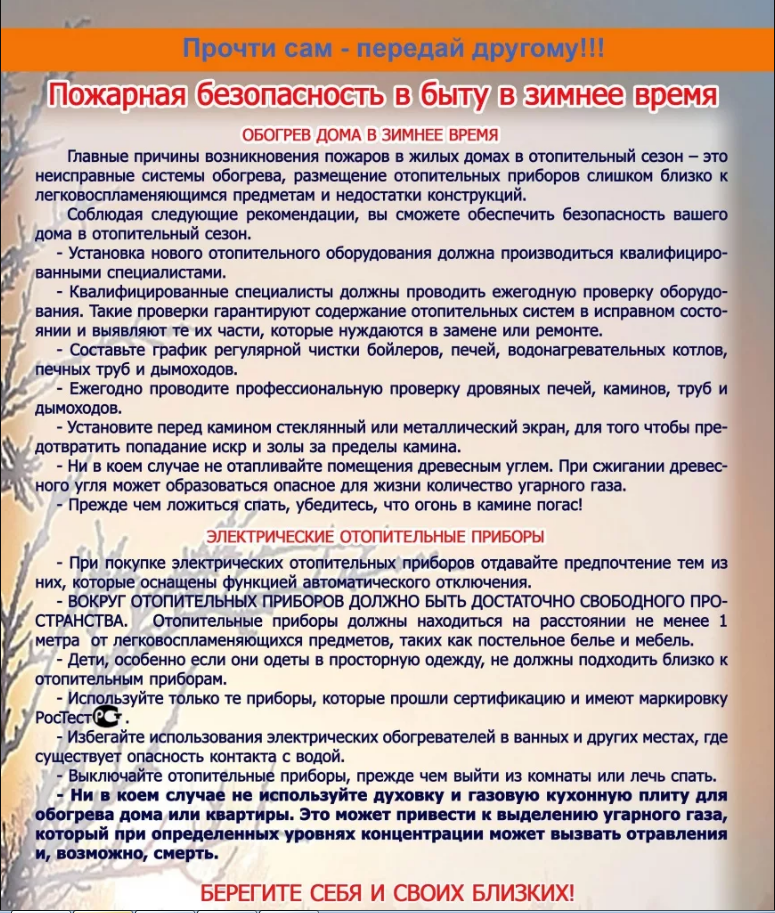 Пермский район   д. Кондратово     тел. 296-51-01 , 010ул. Камская 12б  133 пожарная часть    с  сот. тел.  112 